Publicado en Madrid el 14/06/2019 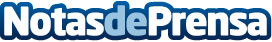 MIDE, la iniciativa del MIT en Madrid, celebra su primer bootcamp internacional en la capitalMadrid Innovation Driven Ecosystem (MIDE) es una iniciativa creada del programa REAP (Regional Entrepreneurship Acceleration Program) impartido por el MIT (Massachusetts Institute of Technology) fundada por Calidad Pascual, IBM, Ferrovial, UPM, Unlimiteck, eCity, Tetuán Valley e Impact HUBDatos de contacto:AnaNota de prensa publicada en: https://www.notasdeprensa.es/mide-la-iniciativa-del-mit-en-madrid-celebra Categorias: Marketing Emprendedores Software http://www.notasdeprensa.es